АЙРАПЕТЯН В.Г.АННОТАЦИЯ РАБОЧЕЙ ПРОГРАММЫ УЧЕБНОЙ ДИСЦИПЛИНЫ«ФИНАНСЫ ОРГАНИЗАЦИИ»Направление подготовки: 080100.62- Экономика (бакалавр) Квалификация (степень) выпускника:бакалаврФорма обучения: ОФО, ЗФОФилиал РГСУ в г. Сочи2014Автор составитель:Айрапетян Венера Грачиковна к.э.н., доцент кафедры экономики и информатики филиала РГСУ в г. СочиРецензенты:Рецензенты:1.Каменская  Лидия Мануковна, к.э.н., доцент кафедры  СГУ2.Гальцова Лариса Александровна,  к.э.н., доцент кафедра СГУУтверждена решением заседания кафедры экономики и информатикиОт «29» августа 2014 г (Протокол № 1)Заведующий кафедрой              /_____________/   /Чакрян В.Р./1. Целями учебной дисциплины «Финансы организации» является формирование у студентов теоретических и прикладных компетенций, позволяющих им составить объективное представление о совокупности денежных отношений и связей, возникающих на предприятиях различной организационно-правовой формы по поводу формирования и использования капитала, денежных фондов (доходов), движения денежных потоков.Задачи дисциплины состоят в следующем:Познакомить студентов с теорией корпоративных финансов и с основными направлениями ее практического применения для осуществления финансового управления на предприятиях; Развить способности студентов анализировать и объективно оценивать процессы формирования и эффективного использования капитала, доходов, денежных фондов в процессе кругооборота средств организаций, выраженных в виде различных денежных потоков, с учетом постоянно меняющейся конъюнктуры финансовых и продуктовых рынков, а также правил, регламентирующих финансовые отношения в бизнесе.Подготовить студентов к принятию эффективных организационно-управленческих решений финансового характера; владение способами и средствами получения, хранения, переработки и применения профессиональной информации.Подготовить студентов к изучению отдельных разделов дисциплин профессионального цикла, фундаментальное изложение которых предполагает использование теории корпоративных финансов или ее отдельных моделей. Подготовить студентов к прохождению производственных практик и написанию курсовых работ.2. Место дисциплины в структуре ООП Дисциплина «Финансы организации» относится к вариативной части профессионального цикла дисциплин. Дисциплина опирается на знания и навыки, приобретенные студентами в результате изучения дисциплин профессионального цикла:«Финансы»,«Деньги, кредит, банки»,«Анализ хозяйственной деятельности»,«Бухгалтерский учет»,«Налоги и налогообложение»,«Экономика фирмы»,«Менеджмент»,«Маркетинг»,а также дисциплин математического и естественнонаучного цикла:«Теория вероятностей и математическая статистика»,«Статистика»,«Эконометрика», «Информатика».3. Компетенции обучающегося, формируемые в результате освоения дисциплины.Общекультурные компетенции:уметь анализировать социально-значимые проблемы и процессы, происходящие в обществе, и прогнозировать возможное их развитие в будущем (ОК-4);уметь использовать нормативно-правовые документы в своей деятельности (ОК-5);уметь логически верно, аргументировано и ясно строить устную и письменную речь (ОК-7);уметь находить организационно-управленческие решения и иметь готовность нести за них ответственность (ОК-8);быть способным к саморазвитию, повышению квалификации и мастерства (ОК-9);осознавать социальную значимость своей будущей профессии, обладать высокой мотивацией к выполнению профессиональной деятельности (ОК-11);владеть основными методами, способами и средствами получения, хранения, переработки информации, имеет навыки работы с компьютером как средством управления информацией, уметь работать с информацией в глобальных компьютерных сетях (ОК-13).Профессиональные компетенции:расчетно-экономическая деятельностьспособен собрать и проанализировать исходные данные, необходимые для расчета экономических и социально-экономических показателей, характеризующих деятельность хозяйствующих субъектов (ПК-1);способен на основе типовых методик и действующей нормативно-правовой базы рассчитать экономические и социально-экономические показатели, характеризующие деятельность хозяйствующих субъектов, (ПК-2);способен выполнять необходимые для составления экономических разделов планов расчеты, обосновывать их и представлять результаты работы в соответствии с принятыми в организации стандартами (ПК-3);аналитическая, научно-исследовательская деятельностьспособен осуществлять сбор, анализ и обработку данных, необходимых для решения поставленных экономических задач (ПК-4);способен выбрать инструментальные средства для обработки экономических данных в соответствии с поставленной задачей, проанализировать результаты расчетов и обосновать полученные выводы (ПК-5);способен на основе описания экономических процессов и явлений строить стандартные теоретические и эконометрические модели, анализировать и содержательно интерпретировать полученные результаты (ПК-6);способен анализировать и интерпретировать финансовую, бухгалтерскую и иную информацию, содержащуюся в отчетности предприятий различных форм собственности, организаций, ведомств и использовать полученные сведения для принятия управленческих решений (ПК-7);способен анализировать и интерпретировать данные отечественной и зарубежной статистики о социально-экономических процессах и явлениях, выявлять тенденции изменения социально-экономических показателей (ПК-8);способен, используя отечественные и зарубежные источники информации, собрать необходимые данные проанализировать их и подготовить информационный обзор и/или аналитический отчет (ПК-9);способен использовать для решения аналитических и исследовательских задач современные технические средства и информационные технологии (ПК-10);организационно-управленческая деятельностьспособен критически оценить предлагаемые варианты управленческих решений и разработать и обосновать предложения по их совершенствованию с учетом критериев социально-экономической эффективности, рисков и возможных социально-экономических последствий (ПК-13);педагогическая деятельностьспособен преподавать экономические дисциплины в образовательных учреждениях различного уровня, используя существующие программы и учебно-методические материалы (ПК-14).В результате освоения дисциплины студент должен демонстрировать следующие результаты:*Требования к знанию, умению, владению должны соответствовать ФГОС ВПО/СПО4.  Объём дисциплины и виды учебной работыОбщая трудоемкость дисциплины составляет ____4__ зачетных единиц, ____252___ часов.Учебно-тематический план(очная форма обучения)Всего _____252______ часовАудиторные занятия _________96____ часов, в том числе интерактивных занятий  _______ часов Самостоятельная работа ___156_______ часовУчебно-тематический план(заочная форма обучения)Всего ___________ часовАудиторные занятия _____________ часов, в том числе интерактивных занятий  _______ часов Самостоятельная работа __________ часов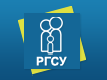 РОССИЙСКИЙ ГОСУДАРСТВЕННЫЙ СОЦИАЛЬНЫЙ УНИВЕРСИТЕТ Филиал в г. СочиКафедра Экономики и информатикиУТВЕРЖДАЮ:Директор филиала    О.Л. Стародуб Протокол №____от «__________» 2014 г.ЗНАТЬтеоретические основы корпоративных финансов;нормативные правовые акты, регламентирующие предпринимательскую деятельность в Российской Федерации;фундаментальные концепции корпоративных финансов;типовую организационную и финансовую структуру предприятий;механизмы управления активами предприятий;механизмы управления источниками финансирования активов предприятия;приемы согласования денежных потоков предприятия;основы финансового анализа деятельности предприятия;основы финансового планирования;принципы и методы наращивания рыночной стоимости компаний;основы финансового управления предприятием в кризисных условиях.ОК-2,4,5,7УМЕТЬнаходить и использовать экономическую и финансовую информацию о функционировании отдельных предприятий, финансовых рынков, рынков товаров и услуг;осуществлять выбор адекватных моделей управления внеоборотными и оборотными активами предприятия;формировать политику предприятия в области управления прибылью и выплаты дивидендов;осуществлять выбор источников внешнего финансирования активов предприятия;формировать оптимальную структуру капитала предприятия;формировать финансовые планы предприятия;выявлять взаимосвязь между финансовыми рисками и доходностью компании;формировать финансовую стратегию предприятия в кризисных условиях;проводить документарное оформление обоснования финансовых решений, составлять аналитические доклады.КП-5,9,10,12,14ВЛАДЕТЬнавыками применения компьютерных программных продуктов и глобальной информационной сети для получения и анализа информации о функционировании предприятий, финансовых рынков, рынков товаров и услуг, необходимой для принятия инвестиционного решения;навыками применения компьютерных программных продуктов для решения задач корпоративного финансового управления;методами анализа результатов экономической и финансовой деятельности предприятия и его конкретных подразделений;методами управления внеоборотными и оборотными активами предприятия;методами управления источниками финансирования текущей и инвестиционной деятельности предприятия;методами управления структурой капитала предприятия;навыками обоснования финансовых решений;навыками самостоятельной работы, самоорганизации и организации выполнения обоснования инвестиционных решений.ПК-5,6№п/пРаздел, темаРаздел, темаВиды учебной работы, трудоемкость (в часах)Виды учебной работы, трудоемкость (в часах)Виды учебной работы, трудоемкость (в часах)Виды учебной работы, трудоемкость (в часах)Виды учебной работы, трудоемкость (в часах)Виды учебной работы, трудоемкость (в часах)Формы текущего контроля успеваемости и промежуточной аттестации Формы текущего контроля успеваемости и промежуточной аттестации Формы текущего контроля успеваемости и промежуточной аттестации Формы текущего контроля успеваемости и промежуточной аттестации Формы текущего контроля успеваемости и промежуточной аттестации Формы текущего контроля успеваемости и промежуточной аттестации Формы текущего контроля успеваемости и промежуточной аттестации №п/пРаздел, темаРаздел, темаВсегоСамос-тоят. работаАудиторные занятияАудиторные занятияАудиторные занятияАудиторные занятияФормы текущего контроля успеваемости и промежуточной аттестации Формы текущего контроля успеваемости и промежуточной аттестации Формы текущего контроля успеваемости и промежуточной аттестации Формы текущего контроля успеваемости и промежуточной аттестации Формы текущего контроля успеваемости и промежуточной аттестации Формы текущего контроля успеваемости и промежуточной аттестации Формы текущего контроля успеваемости и промежуточной аттестации №п/пРаздел, темаРаздел, темаВсегоСамос-тоят. работаВсегоЛекционныеГрупповые (семинары, практические)ЛабораторныеКонт. раб.Рефераты / эссеКурсов. раб/ проектРасчетно-графическая работаКонтр. точки по мод.-рейтинг.системеЗачетЭкзамен12234567891011121314151. Введение в дисциплину «Финансы организации». Цель, основные понятия и задачи. Введение в дисциплину «Финансы организации». Цель, основные понятия и задачи22148442Анализ финансовой отчетности предприятия. Оценка структуры имущества  и его источников по данным баланса.Анализ финансовой отчетности предприятия. Оценка структуры имущества  и его источников по данным баланса.22148443Анализ ликвидности бухгалтерского баланса.Анализ ликвидности бухгалтерского баланса.22148444Расчет и оценка финансовых коэффициентов платежеспособности.Расчет и оценка финансовых коэффициентов платежеспособности.24168445Несостоятельность (банкротство) организации, методы оценки вероятности его наступления.Несостоятельность (банкротство) организации, методы оценки вероятности его наступления.24168446Определение характера финансовой устойчивости организации. Анализ показателей финансовой устойчивости.Определение характера финансовой устойчивости организации. Анализ показателей финансовой устойчивости.24168447Классификация финансового состояния организации по сводным критериям оценки бухгалтерского баланса.Классификация финансового состояния организации по сводным критериям оценки бухгалтерского баланса.28208448Факторный анализ рентабельности организации .Факторный анализ рентабельности организации .35152010109Капитал организации. Источники финансирования финансово-хозяйственной деятельности.Капитал организации. Источники финансирования финансово-хозяйственной деятельности.231584410Технология финансовых расчетов с процентами.Технология финансовых расчетов с процентами.28161266Общая трудоемкость Общая трудоемкость Часы (без учета времени на экзамене)252156964848Общая трудоемкость Общая трудоемкость Часы вм. с экз2+Общая трудоемкость Общая трудоемкость з.е.4№п/пРаздел, темаРаздел, темаВиды учебной работы, трудоемкость (в часах)Виды учебной работы, трудоемкость (в часах)Виды учебной работы, трудоемкость (в часах)Виды учебной работы, трудоемкость (в часах)Виды учебной работы, трудоемкость (в часах)Виды учебной работы, трудоемкость (в часах)Формы текущего контроля успеваемости и промежуточной аттестации Формы текущего контроля успеваемости и промежуточной аттестации Формы текущего контроля успеваемости и промежуточной аттестации Формы текущего контроля успеваемости и промежуточной аттестации Формы текущего контроля успеваемости и промежуточной аттестации Формы текущего контроля успеваемости и промежуточной аттестации Формы текущего контроля успеваемости и промежуточной аттестации №п/пРаздел, темаРаздел, темаВсегоСамос-тоят. работаАудиторные занятияАудиторные занятияАудиторные занятияАудиторные занятияФормы текущего контроля успеваемости и промежуточной аттестации Формы текущего контроля успеваемости и промежуточной аттестации Формы текущего контроля успеваемости и промежуточной аттестации Формы текущего контроля успеваемости и промежуточной аттестации Формы текущего контроля успеваемости и промежуточной аттестации Формы текущего контроля успеваемости и промежуточной аттестации Формы текущего контроля успеваемости и промежуточной аттестации №п/пРаздел, темаРаздел, темаВсегоСамос-тоят. работаВсегоЛекционныеГрупповые (семинары, практические)ЛабораторныеКонт. раб.Рефераты / эссеКурсов. раб/ проектРасчетно-графическая работаКонтр. точки по мод.-рейтинг.системеЗачетЭкзамен12234567891011121314151. Введение в дисциплину «Финансы организации». Цель, основные понятия и задачи. Введение в дисциплину «Финансы организации». Цель, основные понятия и задачи2Анализ финансовой отчетности предприятия. Оценка структуры имущества  и его источников по данным баланса.Анализ финансовой отчетности предприятия. Оценка структуры имущества  и его источников по данным баланса.3Анализ ликвидности бухгалтерского баланса.Анализ ликвидности бухгалтерского баланса.4Расчет и оценка финансовых коэффициентов платежеспособности.Расчет и оценка финансовых коэффициентов платежеспособности.5Несостоятельность (банкротство) организации, методы оценки вероятности его наступления.Несостоятельность (банкротство) организации, методы оценки вероятности его наступления.6Определение характера финансовой устойчивости организации. Анализ показателей финансовой устойчивости.Определение характера финансовой устойчивости организации. Анализ показателей финансовой устойчивости.7Классификация финансового состояния организации по сводным критериям оценки бухгалтерского баланса.Классификация финансового состояния организации по сводным критериям оценки бухгалтерского баланса.Анализ уровня и динамики финансовых результатов по данным отчетностиАнализ уровня и динамики финансовых результатов по данным отчетности8Факторный анализ рентабельности организации .Факторный анализ рентабельности организации .9Капитал организации. Источники финансирования финансово-хозяйственной деятельности.Капитал организации. Источники финансирования финансово-хозяйственной деятельности.10Технология финансовых расчетов с процентами.Технология финансовых расчетов с процентами.11Лизинг как источник финансированияЛизинг как источник финансированияОбщая трудоемкость Общая трудоемкость Часы (без учета времени на экзамене)Общая трудоемкость Общая трудоемкость Часы вм. с экзОбщая трудоемкость Общая трудоемкость з.е.